		Świnoujście, dnia 17.01.2023 r.Nr postępowania BZP.271.1.43.2022Wykonawcy biorący udział w postępowaniuStrona internetowa Zamawiającego, na której umieszczono ogłoszenie o zamówieniu i udostępniono SWZDotyczy: postępowania nr BZP.271.1.43.2022 „Budowa systemu zarządzania ruchem w  Świnoujściu”Odpowiedzi na pytania wykonawcówZamawiający na mocy przysługujących mu, w świetle przepisu art. 135 ust. 1, 2, 5,6 ustawy
z dnia 11 września 2019 r. Prawo zamówień publicznych (Dz. U. z 2022 r., poz.1710 ze zm.), uprawnień, udziela wyjaśnień przekazując treść zapytań i odpowiedzi Zamawiającego wszystkim wykonawcom, biorącym udział w postępowaniu i publikując je również na stronie internetowej.Pytanie nr 1dot. Specyfikacja Techniczna pkt 18.2.W związku z liczbą kamer koniecznych do obsługi systemu CCTV na skrzyżowaniach obliczyliśmy minimalną pojemność macierzy dyskowej na potrzeby CCTV – wystarczającą przestrzeń zapewni 60 dysków 18TB NL-SAS. Prosimy o dopuszczenie macierzy dyskowej, która będzie posiadała 60 dysków 18TB NL-SAS,zamiast wymaganych 150 dysków. Zgodnie z naszą najlepszą wiedzą, zmiana ta pozwoli na przygotowanie optymalnej kosztowo oferty bez utraty jakości systemu.W związku z powyższym prosimy o zmianę zapisu:„System musi zostać dostarczony w konfiguracji zawierającej minimum 150 dysków 18TB NL-SAS i zajmować maksymalnie 12U w szafie rack”Na:„System musi zostać dostarczony w konfiguracji zawierającej minimum 60 dysków 18TB NL-SAS i zajmować maksymalnie 12U w szafie rack”Odpowiedź:Zamawiający zmienia zapis na „System musi zostać dostarczony w konfiguracji zawierającej minimum 60 dysków 18TB NL-SAS i zajmować maksymalnie 12U w szafie rack”Pytanie nr 2dot. pytanie nr 11 z dnia 05.01.2023W związku z likwidacją wymogu instalacji systemu parkingowego na parkingu P11 prosimy o potwierdzenie, że ze względu na brak możliwości pozyskania informacji o zajętości miejsc postojowych na parkingu P11, a tym samym wyświetlenia odpowiedniej informacji na tablicy parkingowej – typu B, Zamawiający równocześnie rezygnuje z dostawy ww. tablicy dla tej lokalizacji.Odpowiedź:Zamawiający rezygnuje z dostawy ww. tablicy parkingowej na parkingu P11.Pytanie nr 3dot. PFU pkt. 2.4.1 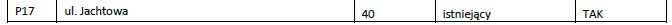 Zwracamy się z prośbą o wyjaśnienie w zakresie ilości miejsc parkingowych na parkingu P17. W tabeli powyżej widnieje informacja, że systemem należy objąć ok. 40 miejsc postojowych natomiast na planie sytuacyjnym udostępnionym przez Zamawiającego (Załącznik 11_Lokalizacja_parkingów – Parking P17) przedstawiony został parking na którym zlokalizowane zostało 98 miejsc parkingowych. Zwracamy się z prośbą o potwierdzenie, że obowiązującym dokumentem jest Załącznik 11_Lokalizacja_parkingów i należy objąć systemem parkingowym 98 miejsc parkingowych.  Odpowiedź:Zamawiający informuje, że obecnie wybudowanych jest 40 miejsc postojowych. Parking przy ul. Jachtowej oznaczony jako P17 po wybudowaniu brakujących miejsc postojowych opiewała będzie na 98 mp.Pytanie nr 4dot. zal. 6.2 wykaz wycenionych elementów. ETAP V – PRAWO OPCJI Zwracamy się z prośbą o poprawę wykazu wycenionych elementów poprzez usunięcie pozycji „Wykonanie aplikacji Informacyjnej ITS dla całego systemu” (LP 13). Zgodnie z odpowiedzą 8 z dnia 23.12.2022 - Zestaw nr 2, system informacji internetowej należy wykonać w etapie IV. W wykazie wycenionych elementów.  Odpowiedź:Zamawiający udostępnia zal_6.2_wykaz_wycenionych_elementów_zmiana_170123.Pytanie nr 5dot. zal. 6.2 wykaz wycenionych elementów. ETAP I i II -zakres podstawowy. Zwracamy się z prośbą o uwzględnieniu w wykazie wycenionych elementów pozycji „5.Szkolenia” poprzez nadanie mu liczby porządkowej LP 22. Pozycja ta nie jest bowiem sumowana w wierszu CAŁKOWITA WARTOŚĆ ZAMÓWIENIA.Odpowiedź:Zamawiający udostępnia zal_6.2_wykaz_wycenionych_elementów_zmiana_170123.Pytanie nr 6dot. zal. 6.2 wykaz wycenionych elementów. ETAP I i II -zakres podstawowy Zwracamy się z prośbą o poprawę wykazu wycenionych elementów w zakresie wiersza „ETAP II – SUMA”. Suma w tej pozycji powinna obejmować pozycje od 2 do 22, zamiast pozycji od 2 do 23.Odpowiedź:Zamawiający udostępnia zal_6.2_wykaz_wycenionych_elementów_zmiana_170123.Pytanie nr 7dot. zal. 6.2 wykaz wycenionych elementów. ETAP I i II -zakres podstawowy. Zwracamy się  z  prośbą poprawę wykazu wycenionych elementów w zakresie wiersza „CAŁKOWITA WARTOŚĆ ZAMÓWIENIA”. Suma w tej pozycji powinna obejmować pozycje od 1 do 24 (po  uwzględnieniu zmiany z pytania 3), zamiast pozycji 1 do 25.Odpowiedź: Zamawiający udostępnia zal_6.2_wykaz_wycenionych_elementów_zmiana_170123.Pytanie nr 8dot. zal. 6.2 wykaz wycenionych elementów. ETAP IV – PRAWO OPCJI Zwracamy się z prośbą o poprawę wykazu wycenionych elementów w zakresie wiersza „2. Podsystem transmisji danych”. Suma w tej pozycji powinna obejmować pozycje od 7 do 10, zamiast pozycji od 7 do 9.Odpowiedź:Zamawiający udostępnia zal_6.2_wykaz_wycenionych_elementów_zmiana_170123.Pytanie nr 9dot. zal. 6.2 wykaz wycenionych elementów. ETAP IV – PRAWO OPCJI. Zwracamy się z prośbą poprawę wykazu wycenionych elementów w zakresie wiersza „CAŁKOWITA WARTOŚĆ ZAMÓWIENIA”. Suma w tej pozycji powinna obejmować pozycje od 1 do 10, zamiast pozycji od 1 do 9.Odpowiedź:Zamawiający udostępnia zal_6.2_wykaz_wycenionych_elementów_zmiana_170123.Pytanie nr 10dot. zal. 6.2 wykaz wycenionych elementów. ETAP V – PRAWO OPCJI. Zwracamy się z prośbą o poprawę wykazu wycenionych elementów w zakresie wiersza „CAŁKOWITA WARTOŚĆ ZAMÓWIENIA”. Suma w tej pozycji, po uwzględnieniu zmian z pytania 7, powinna obejmować pozycje od 1 do 12, zamiast pozycji od 1 do 13.Odpowiedź:Zamawiający udostępnia zal_6.2_wykaz_wycenionych_elementów_zmiana_170123.Pytanie nr 11Dotyczy odpowiedzi pliku: zal_6.2_wykaz_wycenionych_elementów_zmiana_120123.xlsx W zakładce ETAP I i II - zakres podstawowy w komórce C29 i D29 należy zsumować pozycje od 15 do 22. A zatem pomijana jest pozycja  •	5. Szkolenia,  ale dodawana jest pozycja •	Zapewnienie obsługi technicznej podczas wdrożenia, koordynacji pracy osób obsługujących SZR przez 3 miesiące od otwarcia tunelu (na miejscu w Świnoujściu)  Jeżeli wystąpił błąd prosimy o aktualizację pliku:  zal_6.2_wykaz_wycenionych_elementów_zmiana_120123.xlsx.Odpowiedź:Zamawiający udostępnia zal_6.2_wykaz_wycenionych_elementów_zmiana_170123.Pytanie nr 12Dotyczy odpowiedzi pliku: zal_6.2_wykaz_wycenionych_elementów_zmiana_120123.xlsx W zakładce ETAP I i II - zakres podstawowy w komórce C41 i D41 należy zsumować pozycje od 2 do 23. A zatem pomijana jest pozycja  	• 	5. Szkolenia,  A pozycje 22 i 23 znajdują się pod komórką sumy w przeciwieństwie do pozycji 2 do 21. Jeżeli wystąpił błąd prosimy o aktualizację pliku:  zal_6.2_wykaz_wycenionych_elementów_zmiana_120123.xlsx.Odpowiedź:Zamawiający udostępnia zal_6.2_wykaz_wycenionych_elementów_zmiana_170123.Pytanie nr 13Dotyczy odpowiedzi pliku: zal_6.2_wykaz_wycenionych_elementów_zmiana_120123.xlsx W zakładce ETAP I i II - zakres podstawowy w komórce C46 i D46 należy zsumować pozycje od 1 do 25.  Ale pozycje 24 i 25 nie występują. Jeżeli wystąpił błąd prosimy o aktualizację pliku:  zal_6.2_wykaz_wycenionych_elementów_zmiana_120123.xlsx.Odpowiedź:Zamawiający udostępnia zal_6.2_wykaz_wycenionych_elementów_zmiana_170123.Pytanie nr 14Dotyczy odpowiedzi pliku: zal_6.2_wykaz_wycenionych_elementów_zmiana_120123.xlsx W zakładce ETAP IV - PRAWO OPCJI w komórce C16 i D16 należy zsumować pozycje od 7 do 9.  A zatem pomijana jest pozycja  	• 	Responsywna strona www Jeżeli wystąpił błąd prosimy o aktualizację pliku:  zal_6.2_wykaz_wycenionych_elementów_zmiana_120123.xlsx.Odpowiedź:Zamawiający udostępnia zal_6.2_wykaz_wycenionych_elementów_zmiana_170123.Pytanie nr 15Dotyczy odpowiedzi pliku: zal_6.2_wykaz_wycenionych_elementów_zmiana_120123.xlsx W zakładce ETAP IV - PRAWO OPCJI w komórce C21 i D21 należy zsumować pozycje od 1 do 9.  A zatem pomijana jest pozycja  	• 	Responsywna strona www Jeżeli wystąpił błąd prosimy o aktualizację pliku:  zal_6.2_wykaz_wycenionych_elementów_zmiana_120123.xlsx.Odpowiedź:Zamawiający udostępnia zal_6.2_wykaz_wycenionych_elementów_zmiana_170123.Przedmiotowe wyjaśnienia i zmiany:- należy uwzględnić przy sporządzaniu oferty i załączników,- nie prowadzą do zmiany ogłoszenia.